DEPARTMENT OF HEALTH SERVICES	STATE OF WISCONSIN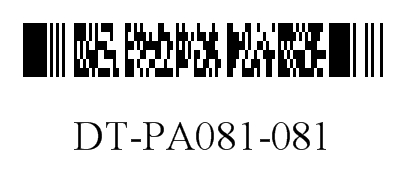 Division of Medicaid Services	Wis. Admin. Code § DHS 107.10(2)F-00081 (07/2024)FORWARDHEALTHPRIOR AUTHORIZATION / PREFERRED DRUG LIST (PA/PDL) 
FOR OPIOID DEPENDENCY AGENTS – BUPRENORPHINEINSTRUCTIONS: Type or print clearly. Before completing this form, read the Prior Authorization/Preferred Drug List (PA/PDL) for Opioid Dependency Agents–Buprenorphine Instructions, F-00081A. Prescribers may refer to the Forms page of the ForwardHealth Portal at www.forwardhealth.wi.gov/WIPortal/Subsystem/Publications/
ForwardHealthCommunications.aspx?panel=Forms for the completion instructions.Pharmacy providers are required to have a completed PA/PDL for Opioid Dependency Agents–Buprenorphine form signed and dated by the prescriber before calling the Specialized Transmission Approval Technology-Prior Authorization (STAT-PA) system or submitting a PA request on the Portal, by fax, or by mail. Prescribers and pharmacy providers may call Provider Services at 800-947-9627 with questions.SECTION I – MEMBER INFORMATIONSECTION I – MEMBER INFORMATIONSECTION I – MEMBER INFORMATIONSECTION I – MEMBER INFORMATIONSECTION I – MEMBER INFORMATIONSECTION I – MEMBER INFORMATION1.  Name – Member (Last, First, Middle Initial)1.  Name – Member (Last, First, Middle Initial)1.  Name – Member (Last, First, Middle Initial)1.  Name – Member (Last, First, Middle Initial)1.  Name – Member (Last, First, Middle Initial)1.  Name – Member (Last, First, Middle Initial)2.  Member ID Number2.  Member ID Number3.  Date of Birth – Member3.  Date of Birth – Member3.  Date of Birth – Member3.  Date of Birth – MemberSECTION II – PRESCRIPTION INFORMATIONSECTION II – PRESCRIPTION INFORMATIONSECTION II – PRESCRIPTION INFORMATIONSECTION II – PRESCRIPTION INFORMATIONSECTION II – PRESCRIPTION INFORMATIONSECTION II – PRESCRIPTION INFORMATION4.  Drug Name4.  Drug Name5.  Drug Strength 5.  Drug Strength 5.  Drug Strength 5.  Drug Strength 6.  Date Prescription Written6.  Date Prescription Written7.  Refills7.  Refills7.  Refills7.  Refills8.  Directions for Use8.  Directions for Use8.  Directions for Use8.  Directions for Use8.  Directions for Use8.  Directions for Use9.  Name – Prescriber9.  Name – Prescriber9.  Name – Prescriber9.  Name – Prescriber9.  Name – Prescriber9.  Name – Prescriber10. Address – Prescriber (Street, City, State, Zip+4 Code)10. Address – Prescriber (Street, City, State, Zip+4 Code)10. Address – Prescriber (Street, City, State, Zip+4 Code)10. Address – Prescriber (Street, City, State, Zip+4 Code)10. Address – Prescriber (Street, City, State, Zip+4 Code)10. Address – Prescriber (Street, City, State, Zip+4 Code)11. Phone Number – Prescriber11. Phone Number – Prescriber11. Phone Number – Prescriber12. National Provider Identifier (NPI) – Prescriber12. National Provider Identifier (NPI) – Prescriber12. National Provider Identifier (NPI) – PrescriberSECTION III – CLINICAL INFORMATION (Required for All PA Requests)SECTION III – CLINICAL INFORMATION (Required for All PA Requests)SECTION III – CLINICAL INFORMATION (Required for All PA Requests)SECTION III – CLINICAL INFORMATION (Required for All PA Requests)SECTION III – CLINICAL INFORMATION (Required for All PA Requests)SECTION III – CLINICAL INFORMATION (Required for All PA Requests)13. Diagnosis Code and Description13. Diagnosis Code and Description13. Diagnosis Code and Description13. Diagnosis Code and Description13. Diagnosis Code and Description13. Diagnosis Code and Description14. Is the member 16 years of age or older?		Yes		No14. Is the member 16 years of age or older?		Yes		No14. Is the member 16 years of age or older?		Yes		No14. Is the member 16 years of age or older?		Yes		No14. Is the member 16 years of age or older?		Yes		No14. Is the member 16 years of age or older?		Yes		No15. Is the member taking any other opioids, tramadol, or carisoprodol?		Yes		NoIf yes, list the drugs taken and the dates they have been taken in the space provided.15. Is the member taking any other opioids, tramadol, or carisoprodol?		Yes		NoIf yes, list the drugs taken and the dates they have been taken in the space provided.15. Is the member taking any other opioids, tramadol, or carisoprodol?		Yes		NoIf yes, list the drugs taken and the dates they have been taken in the space provided.15. Is the member taking any other opioids, tramadol, or carisoprodol?		Yes		NoIf yes, list the drugs taken and the dates they have been taken in the space provided.15. Is the member taking any other opioids, tramadol, or carisoprodol?		Yes		NoIf yes, list the drugs taken and the dates they have been taken in the space provided.15. Is the member taking any other opioids, tramadol, or carisoprodol?		Yes		NoIf yes, list the drugs taken and the dates they have been taken in the space provided.16. Is the member pregnant?		Yes		NoIf yes, indicate the member’s expected delivery date (mm/dd/ccyy).		     	/	     	/	     16. Is the member pregnant?		Yes		NoIf yes, indicate the member’s expected delivery date (mm/dd/ccyy).		     	/	     	/	     16. Is the member pregnant?		Yes		NoIf yes, indicate the member’s expected delivery date (mm/dd/ccyy).		     	/	     	/	     16. Is the member pregnant?		Yes		NoIf yes, indicate the member’s expected delivery date (mm/dd/ccyy).		     	/	     	/	     16. Is the member pregnant?		Yes		NoIf yes, indicate the member’s expected delivery date (mm/dd/ccyy).		     	/	     	/	     16. Is the member pregnant?		Yes		NoIf yes, indicate the member’s expected delivery date (mm/dd/ccyy).		     	/	     	/	     SECTION IV – ADDITIONAL CLINICAL INFORMATION FOR NON-PREFERRED BUPRENORPHINE-NALOXONE DRUG REQUESTS (PA requests for non-preferred buprenorphine-naloxone drugs may not be submitted via STAT-PA.)SECTION IV – ADDITIONAL CLINICAL INFORMATION FOR NON-PREFERRED BUPRENORPHINE-NALOXONE DRUG REQUESTS (PA requests for non-preferred buprenorphine-naloxone drugs may not be submitted via STAT-PA.)SECTION IV – ADDITIONAL CLINICAL INFORMATION FOR NON-PREFERRED BUPRENORPHINE-NALOXONE DRUG REQUESTS (PA requests for non-preferred buprenorphine-naloxone drugs may not be submitted via STAT-PA.)SECTION IV – ADDITIONAL CLINICAL INFORMATION FOR NON-PREFERRED BUPRENORPHINE-NALOXONE DRUG REQUESTS (PA requests for non-preferred buprenorphine-naloxone drugs may not be submitted via STAT-PA.)SECTION IV – ADDITIONAL CLINICAL INFORMATION FOR NON-PREFERRED BUPRENORPHINE-NALOXONE DRUG REQUESTS (PA requests for non-preferred buprenorphine-naloxone drugs may not be submitted via STAT-PA.)SECTION IV – ADDITIONAL CLINICAL INFORMATION FOR NON-PREFERRED BUPRENORPHINE-NALOXONE DRUG REQUESTS (PA requests for non-preferred buprenorphine-naloxone drugs may not be submitted via STAT-PA.)17. Provide detailed clinical justification for prescribing a non-preferred buprenorphine-naloxone drug instead of buprenorphine-naloxone tablets, Suboxone film, and Zubsolv. Include clinical information why the member cannot use buprenorphine-naloxone tablets, Suboxone film, and Zubsolv and why it is medically necessary that the member receive a non-preferred buprenorphine-naloxone drug instead of buprenorphine-naloxone tablets, Suboxone film, and Zubsolv.17. Provide detailed clinical justification for prescribing a non-preferred buprenorphine-naloxone drug instead of buprenorphine-naloxone tablets, Suboxone film, and Zubsolv. Include clinical information why the member cannot use buprenorphine-naloxone tablets, Suboxone film, and Zubsolv and why it is medically necessary that the member receive a non-preferred buprenorphine-naloxone drug instead of buprenorphine-naloxone tablets, Suboxone film, and Zubsolv.17. Provide detailed clinical justification for prescribing a non-preferred buprenorphine-naloxone drug instead of buprenorphine-naloxone tablets, Suboxone film, and Zubsolv. Include clinical information why the member cannot use buprenorphine-naloxone tablets, Suboxone film, and Zubsolv and why it is medically necessary that the member receive a non-preferred buprenorphine-naloxone drug instead of buprenorphine-naloxone tablets, Suboxone film, and Zubsolv.17. Provide detailed clinical justification for prescribing a non-preferred buprenorphine-naloxone drug instead of buprenorphine-naloxone tablets, Suboxone film, and Zubsolv. Include clinical information why the member cannot use buprenorphine-naloxone tablets, Suboxone film, and Zubsolv and why it is medically necessary that the member receive a non-preferred buprenorphine-naloxone drug instead of buprenorphine-naloxone tablets, Suboxone film, and Zubsolv.17. Provide detailed clinical justification for prescribing a non-preferred buprenorphine-naloxone drug instead of buprenorphine-naloxone tablets, Suboxone film, and Zubsolv. Include clinical information why the member cannot use buprenorphine-naloxone tablets, Suboxone film, and Zubsolv and why it is medically necessary that the member receive a non-preferred buprenorphine-naloxone drug instead of buprenorphine-naloxone tablets, Suboxone film, and Zubsolv.17. Provide detailed clinical justification for prescribing a non-preferred buprenorphine-naloxone drug instead of buprenorphine-naloxone tablets, Suboxone film, and Zubsolv. Include clinical information why the member cannot use buprenorphine-naloxone tablets, Suboxone film, and Zubsolv and why it is medically necessary that the member receive a non-preferred buprenorphine-naloxone drug instead of buprenorphine-naloxone tablets, Suboxone film, and Zubsolv.SECTION V – AUTHORIZED SIGNATURESECTION V – AUTHORIZED SIGNATURESECTION V – AUTHORIZED SIGNATURESECTION V – AUTHORIZED SIGNATURESECTION V – AUTHORIZED SIGNATURESECTION V – AUTHORIZED SIGNATURE18. SIGNATURE – Prescriber18. SIGNATURE – Prescriber18. SIGNATURE – Prescriber18. SIGNATURE – Prescriber18. SIGNATURE – Prescriber19. Date SignedSECTION VI – FOR PHARMACY PROVIDERS USING STAT-PASECTION VI – FOR PHARMACY PROVIDERS USING STAT-PASECTION VI – FOR PHARMACY PROVIDERS USING STAT-PASECTION VI – FOR PHARMACY PROVIDERS USING STAT-PASECTION VI – FOR PHARMACY PROVIDERS USING STAT-PASECTION VI – FOR PHARMACY PROVIDERS USING STAT-PA20. National Drug Code (11 Digits)20. National Drug Code (11 Digits)21. Days’ Supply Requested (Up to 183 Days)21. Days’ Supply Requested (Up to 183 Days)21. Days’ Supply Requested (Up to 183 Days)21. Days’ Supply Requested (Up to 183 Days)22. NPI22. NPI22. NPI22. NPI22. NPI22. NPI23. Date of Service (DOS) (mm/dd/ccyy) (For STAT-PA requests, the DOS may be up to 31 days in the future or up to 14 days in the past.)23. Date of Service (DOS) (mm/dd/ccyy) (For STAT-PA requests, the DOS may be up to 31 days in the future or up to 14 days in the past.)23. Date of Service (DOS) (mm/dd/ccyy) (For STAT-PA requests, the DOS may be up to 31 days in the future or up to 14 days in the past.)23. Date of Service (DOS) (mm/dd/ccyy) (For STAT-PA requests, the DOS may be up to 31 days in the future or up to 14 days in the past.)23. Date of Service (DOS) (mm/dd/ccyy) (For STAT-PA requests, the DOS may be up to 31 days in the future or up to 14 days in the past.)23. Date of Service (DOS) (mm/dd/ccyy) (For STAT-PA requests, the DOS may be up to 31 days in the future or up to 14 days in the past.)24. Place of Service24. Place of Service24. Place of Service24. Place of Service24. Place of Service24. Place of Service25. Assigned PA Number25. Assigned PA Number25. Assigned PA Number25. Assigned PA Number25. Assigned PA Number25. Assigned PA Number26. Grant Date27. Expiration Date27. Expiration Date27. Expiration Date28. Number of Days Approved28. Number of Days ApprovedSECTION VII – ADDITIONAL INFORMATION29. Include any additional information in the space below. Additional diagnostic and clinical information explaining the need for the drug requested may be included here.